                   Администрация БАКЧАРСКОГО СЕЛЬСКОГО ПОСЕЛЕНИЯПОСТАНОВЛЕНИЕО внесении изменений в постановление  Администрации Бакчарского сельского поселения от 14.10.2021 №168«О создании пункта временного размещениянаселения пострадавших от ЧС» В соответствии с Федеральным законом от 21 декабря 1994 г. № 68-ФЗ «О защите населения и территорий от чрезвычайных ситуаций природного и техногенного характера», Постановлением Правительства Российской Федерации №794 от 30 декабря 2003 г. «О единой государственной системе предупреждения и ликвидации чрезвычайных ситуаций», Закона Томской области от 11 ноября2005 года № 206-ОЗ «О защите населения и территории Томской области от чрезвычайной ситуации природного и техногенного характера», а также в целях первоочередной защиты пострадавшего населения в чрезвычайных ситуациях природного и техногенного характера и для сохранения жизни и здоровья людейПОСТАНОВЛЯЮ:     1. Внести следующие изменения в постановление Администрации Бакчарского сельского поселения от 14.10.2021 №168 «О создании пункта временного размещения населения пострадавших от ЧС».     1) Приложение №2 к Положению  по организации работы пунктоввременного размещения населения, пострадавшегов чрезвычайных ситуациях на территории  Бакчарского сельского поселения                                                                        Бакчарского сельского поселения изложить в новой редакции:Приложение № 2к Положению  по организации работы пунктоввременного размещения населения, пострадавшегов чрезвычайных ситуациях на территории                                                                                                    Бакчарского сельского поселения                                                                                                                                                                                 ШТАТНО-ДОЛЖНОСТНОЙ СПИСОКАДМИНИСТРАЦИИ ПУНКТА ВРЕМЕННОГО РАЗМЕЩЕНИЯ (ПВР)8. Кабинет психологического обеспечения 2) Приложение №4 к  Положению  по организации работы пунктоввременного размещения населения, пострадавшего в чрезвычайных ситуациях на территории   Бакчарского сельского поселения изложить в новой редакции:Приложение № 4к Положению  по организации работы пунктоввременного размещения населения, пострадавшегов чрезвычайных ситуациях на территории                                                                                                    Бакчарского сельского поселения  Схема оповещения и сбора администрации пункта временного размещения3) Приложение №6 к Положению  по организации работы пунктоввременного размещения населения, пострадавшего в чрезвычайных ситуациях на территории Бакчарского сельского поселения изложить в новой редакции:                                                                           Приложение № 6к Положению  по организации работы пунктоввременного размещения населения, пострадавшегов чрезвычайных ситуациях на территории                                                                                                     Бакчарского сельского поселения                                                                                                                                                                                 Схема связи и управления пункта временного размещения4) Приложение № 2 к постановлению Администрации Бакчарского сельского  поселения от «14» октября 2021 года № 168  изложить в новой редакции:                                                                                  Приложение № 2к постановлению Администрации Бакчарского сельского  поселения   от «14» октября 2021 года № 168                                                                                      Организация (объект), рекомендованное для создания пункта временного размещения населения, пострадавшего в результате чрезвычайных ситуаций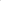 2. Контроль за исполнением настоящего постановления оставляю за собой.   Глава Бакчарского				   сельского поселения                                                                    С.М. Приколота   «» октября  202 года                                                   № № п/пФамилия, имя, отчествоФамилия, имя, отчествоЗанимаемая должность в администрации ПВРЗанимаемая должность в администрации ПВРЗанимаемая должность на основной работеЗанимаемая должность на основной работеКонтактные телефоныКонтактные телефоны1223344551. Группа руководства ПВР1. Группа руководства ПВР1. Группа руководства ПВР1. Группа руководства ПВР1.Иванов Иван ВалерьевичИванов Иван ВалерьевичНачальник ПВРНачальник ПВРДиректор МБОУ «Бакчарская СОШ»Директор МБОУ «Бакчарская СОШ»(838249)21-271(838249)21-2712.Тарасенко Виталий ВасильевичТарасенко Виталий ВасильевичЗам. Начальника ПВРЗам. Начальника ПВРЗавхоз  МБОУ «Бакчарская СОШ»Завхоз  МБОУ «Бакчарская СОШ»(838249)21-371(838249)21-3712. Группа комплектования,  отправки и сопровождения2. Группа комплектования,  отправки и сопровождения2. Группа комплектования,  отправки и сопровождения2. Группа комплектования,  отправки и сопровождения2. Группа комплектования,  отправки и сопровождения2. Группа комплектования,  отправки и сопровождения1.2.Петрова НадеждаГеннадьевнаТеслёнокАндрейВасильевичПетрова НадеждаГеннадьевнаТеслёнокАндрейВасильевичСтаршийгруппыЧлен группыСтаршийгруппыЧлен группыУправляющий делами  БСПРабочий МБОУ «Бакчарская СОШ»Управляющий делами  БСПРабочий МБОУ «Бакчарская СОШ»(838249)21-513(838249)21-5133. Группа встречи, приема, регистрации и размещения эваконаселения3. Группа встречи, приема, регистрации и размещения эваконаселения3. Группа встречи, приема, регистрации и размещения эваконаселения3. Группа встречи, приема, регистрации и размещения эваконаселения3. Группа встречи, приема, регистрации и размещения эваконаселения3. Группа встречи, приема, регистрации и размещения эваконаселения1.2.3.КачинаНатлья АнатольевнаМошкина Вера ВалерьевнаПоспелова НатальяАлександровнаКачинаНатлья АнатольевнаМошкина Вера ВалерьевнаПоспелова НатальяАлександровнаКачинаНатлья АнатольевнаМошкина Вера ВалерьевнаПоспелова НатальяАлександровнаСтарший группыЧлен группыЧлен группыТех.персонал БСОШТех.персонал БСОШТех.персонал БСОШТех.персонал БСОШТех.персонал БСОШТех.персонал БСОШ(838249)21-371(838249)21-371(838249)21-371(838249)21-371(838249)21-371(838249)21-3714. Группы охраны общественного порядка4. Группы охраны общественного порядка4. Группы охраны общественного порядка4. Группы охраны общественного порядка4. Группы охраны общественного порядка4. Группы охраны общественного порядка1.2.Ипоков Андрей АфанасьевичКоровин Александр СергеевичИпоков Андрей АфанасьевичКоровин Александр СергеевичСтарший группыЧлен группыСтарший группыЧлен группыУчастковый уполномоченный полицииУчастковый уполномоченный полицииУчастковый уполномоченный полицииУчастковый уполномоченный полиции(838249)21-221(838249)21-2215. Медицинский пункт5. Медицинский пункт5. Медицинский пункт5. Медицинский пункт5. Медицинский пункт5. Медицинский пункт1.Двоенос Татьяна ВикторовнаДвоенос Татьяна ВикторовнаНачальник медпунктаНачальник медпунктаМедсестра Медсестра (838249)21-371(838249)21-3716. Комната матери и ребенка6. Комната матери и ребенка6. Комната матери и ребенка6. Комната матери и ребенка6. Комната матери и ребенка6. Комната матери и ребенка1.2.Лаврикова Надежда АнатольевнаПерегоедова Светлана АнатольевнаЛаврикова Надежда АнатольевнаПерегоедова Светлана АнатольевнаСтарший группыЧлен группыСтарший группыЧлен группывоспитательвоспитательвоспитательвоспитатель(838249)21-353(838249)21-3537. Справочная служба7. Справочная служба7. Справочная служба7. Справочная служба7. Справочная служба7. Справочная служба1.Янковский Алексей НиколаевичЯнковский Алексей НиколаевичАдминистраторАдминистраторАдминистраторЗам. По безопасности МБОУ «Бакчарская СОШ»838249)21-359838249)21-359       1.Чиркина Людмила ВладимировнапсихологПедагог-психолог(838249)21-371п/пНаименование организации, адресПланируемые помещения и расчетная вместимость чел.Руководитель организации1МБОУ «Бакчарская СОШ», с. Бакчар,ул. Ленина,44Помещение школы - 300спортзал арочный-250Директор Иванов Иван Валерьевичтел.2-14-83